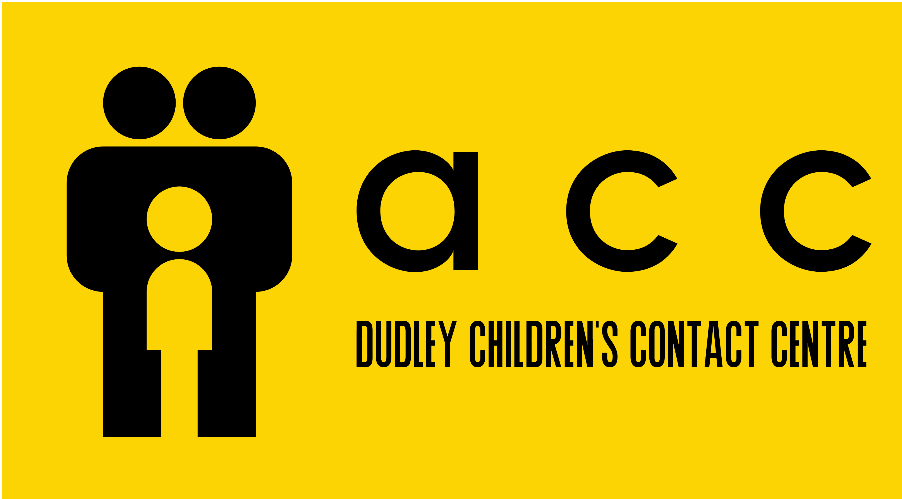 Referral form (for those centres not involved in the safe referral system)Referral Form (STANDARD for Supported Contact)(update 1.8.19)Both parties are aware of and in agreement with the referral and have read and understood our privacy statement. I have explained the rules of the Child Contact Centre to my client and given them a copy of the Centre’s leaflet / guidelines. This form has been completed accurately and to the best of my knowledge.Name: ………………………………………………………………………………………………………….Signed: …………………………………………………………………………………………………………Date: ……………………………………………………………………………………………………………N.B. Only dates and times of families attendance will be disclosed unless it is felt that anyone using the Child Contact Centre or a volunteer / staff member is at risk of harm.Please return this form to: ……………………………………………………………Message from NACCC for the Resident ParentThe non-resident parent has applied to have contact with your child/children at a NACCC accredited contact centre. A contact centre is a safe, friendly and neutral place where children of separated families can spend time with the non-resident parent and sometimes other family members. They are child-friendly environments that put the needs of the children first and the NACCC website will tell you more about the work of contact centres.  Most children and young people say that they still want to see both parents after the separation. Children who keep in contact with both parents after a divorce or separation can adapt better than those children who lose contact with the parent they do not live with. This does not mean that contact is safe for all children but in most cases it will be, and the contact centre will help you to work this out. If you would like some help with this, a good place to start is the Parenting Plan, which includes links to other helping services. https://www.cafcass.gov.uk/grown-ups/parenting-plan.aspx  At first it may seem impossible to put aside the strong feelings you might have about your ex-partner so you can both cooperate over your children.  The important thing to remember is that you don’t have to be friends; you just need to be able to develop a relationship so that you can sensibly discuss your children.Your children will be shaped very much by how their parents behave towards them about the loss and how they behave towards each other. Important decisions such as where your child or children will live and how often they see each parent will of course affect them and so will the level of conflict between you and your ex-partner.  Children need…To be told what is happening and how their lives will changeTo know that the break up is not their faultTo know that it is OK to feel angry and sadTo know that its fine to talk and ask questionsTo be listened toTo know that their parents understand how they feel and still love themTo feel good about loving both parentsTo know that it is all right to have different family rules in different houses. Children do not need…To hear or see their parents complaining about or blaming each otherTo hear adult information about the reasons for the separation or details about child support.To feel that they may be asked to choose one parent over the otherTo pass messages from one parent to the other.To feel like an outsider in one parent’s home.  (Information from Cafcass ‘Separated Parents Information Programme’ 2015)The ACC is accredited by NACCC (the National Association of Child Contact Centres) and all staff and volunteers are DBS (Police Record) checked and undergo vigorous training to create a safe and positive environment whilst they rebuild relationships with the parent they no longer live with.Our website www.acccontactcentre.comName of Child Contact Centre:……ACC DUDLEY, WEST MIDLANDS ACCREDITED CHILD CONTACT CENTRE………………………………………………….……………………………………………………………………………………………………Name of Child Contact Centre:……ACC DUDLEY, WEST MIDLANDS ACCREDITED CHILD CONTACT CENTRE………………………………………………….……………………………………………………………………………………………………Name of Child Contact Centre:……ACC DUDLEY, WEST MIDLANDS ACCREDITED CHILD CONTACT CENTRE………………………………………………….……………………………………………………………………………………………………Name of Child Contact Centre:……ACC DUDLEY, WEST MIDLANDS ACCREDITED CHILD CONTACT CENTRE………………………………………………….……………………………………………………………………………………………………Name of Child Contact Centre:……ACC DUDLEY, WEST MIDLANDS ACCREDITED CHILD CONTACT CENTRE………………………………………………….……………………………………………………………………………………………………Name of Child Contact Centre:……ACC DUDLEY, WEST MIDLANDS ACCREDITED CHILD CONTACT CENTRE………………………………………………….……………………………………………………………………………………………………Name of Child Contact Centre:……ACC DUDLEY, WEST MIDLANDS ACCREDITED CHILD CONTACT CENTRE………………………………………………….……………………………………………………………………………………………………Wherever possible this form needs to be seen and completed by both parties’ solicitors and any other professionals involved with the family.Contact cannot commence until this form has been completed in full and received by the Centre Coordinator.All information will be treated in the strictest confidence.Please print clearlyWherever possible this form needs to be seen and completed by both parties’ solicitors and any other professionals involved with the family.Contact cannot commence until this form has been completed in full and received by the Centre Coordinator.All information will be treated in the strictest confidence.Please print clearlyOffice use onlyOffice use onlyOffice use onlyOffice use onlyOffice use onlyOffice use onlyOffice use onlyOffice use onlyOffice use onlyOffice use onlyOffice use onlyWherever possible this form needs to be seen and completed by both parties’ solicitors and any other professionals involved with the family.Contact cannot commence until this form has been completed in full and received by the Centre Coordinator.All information will be treated in the strictest confidence.Please print clearlyWherever possible this form needs to be seen and completed by both parties’ solicitors and any other professionals involved with the family.Contact cannot commence until this form has been completed in full and received by the Centre Coordinator.All information will be treated in the strictest confidence.Please print clearlyReferral receivedReferral receivedReferral receivedReferral receivedWherever possible this form needs to be seen and completed by both parties’ solicitors and any other professionals involved with the family.Contact cannot commence until this form has been completed in full and received by the Centre Coordinator.All information will be treated in the strictest confidence.Please print clearlyWherever possible this form needs to be seen and completed by both parties’ solicitors and any other professionals involved with the family.Contact cannot commence until this form has been completed in full and received by the Centre Coordinator.All information will be treated in the strictest confidence.Please print clearlyDate of pre-visitDate of pre-visitDate of pre-visitDate of pre-visitWherever possible this form needs to be seen and completed by both parties’ solicitors and any other professionals involved with the family.Contact cannot commence until this form has been completed in full and received by the Centre Coordinator.All information will be treated in the strictest confidence.Please print clearlyWherever possible this form needs to be seen and completed by both parties’ solicitors and any other professionals involved with the family.Contact cannot commence until this form has been completed in full and received by the Centre Coordinator.All information will be treated in the strictest confidence.Please print clearlyDate of first contactDate of first contactDate of first contactDate of first contactWherever possible this form needs to be seen and completed by both parties’ solicitors and any other professionals involved with the family.Contact cannot commence until this form has been completed in full and received by the Centre Coordinator.All information will be treated in the strictest confidence.Please print clearlyWherever possible this form needs to be seen and completed by both parties’ solicitors and any other professionals involved with the family.Contact cannot commence until this form has been completed in full and received by the Centre Coordinator.All information will be treated in the strictest confidence.Please print clearlyDates reviewedDates reviewedDates reviewedDates reviewedWherever possible this form needs to be seen and completed by both parties’ solicitors and any other professionals involved with the family.Contact cannot commence until this form has been completed in full and received by the Centre Coordinator.All information will be treated in the strictest confidence.Please print clearlyWherever possible this form needs to be seen and completed by both parties’ solicitors and any other professionals involved with the family.Contact cannot commence until this form has been completed in full and received by the Centre Coordinator.All information will be treated in the strictest confidence.Please print clearlyContact endedContact endedContact endedContact endedWherever possible this form needs to be seen and completed by both parties’ solicitors and any other professionals involved with the family.Contact cannot commence until this form has been completed in full and received by the Centre Coordinator.All information will be treated in the strictest confidence.Please print clearlyWherever possible this form needs to be seen and completed by both parties’ solicitors and any other professionals involved with the family.Contact cannot commence until this form has been completed in full and received by the Centre Coordinator.All information will be treated in the strictest confidence.Please print clearly1. Children1. Children1. Children1. Children1. Children1. Children1. Children1. Children1. Children1. Children1. Children1. Children1. ChildrenName(s)Name(s)Name(s)AgeAgeDate of birthDate of birthDate of birthDate of birthDate of birthBoy (B), Girl (G)Boy (B), Girl (G)Boy (B), Girl (G)2. Adult requesting contact2. Adult requesting contact2. Adult requesting contact2. Adult requesting contact2. Adult requesting contact2. Adult requesting contact2. Adult requesting contact2. Adult requesting contact2. Adult requesting contact2. Adult requesting contact2. Adult requesting contact2. Adult requesting contact2. Adult requesting contactName:Name:Name:Name:Name:Name:Name:Name:Name:Name:Name:Name:Name:Relationship to child(ren):Relationship to child(ren):Relationship to child(ren):Relationship to child(ren):Relationship to child(ren):Relationship to child(ren):Relationship to child(ren):Relationship to child(ren):Relationship to child(ren):Relationship to child(ren):Relationship to child(ren):Relationship to child(ren):Relationship to child(ren):Does this person have legal parental responsibility? (please circle)Does this person have legal parental responsibility? (please circle)Does this person have legal parental responsibility? (please circle)Does this person have legal parental responsibility? (please circle)Does this person have legal parental responsibility? (please circle)Does this person have legal parental responsibility? (please circle)Does this person have legal parental responsibility? (please circle)Does this person have legal parental responsibility? (please circle)YesYesYesNoNoLength of time since:a) They met childrena) They met childrena) They met childrena) They met childrena) They met childrena) They met childrena) They met childrena) They met childrena) They met childrena) They met childrena) They met childrena) They met childrenb) They lived with childrenb) They lived with childrenb) They lived with childrenb) They lived with childrenb) They lived with childrenb) They lived with childrenb) They lived with childrenb) They lived with childrenb) They lived with childrenb) They lived with childrenb) They lived with childrenb) They lived with childrenAddress:Address:Address:Address:Address:Address:Address:Address:Address:Address:Address:Address:Address:Postcode:Postcode:Telephone:Telephone:Telephone:Telephone:Telephone:Telephone:Telephone:Telephone:Telephone:Telephone:Telephone:Solicitor’s name:Solicitor’s name:Solicitor’s name:Solicitor’s name:Solicitor’s ref:Solicitor’s ref:Solicitor’s ref:Solicitor’s ref:Solicitor’s ref:Solicitor’s ref:Name of practice:Name of practice:Name of practice:Name of practice:Name of practice:Name of practice:Name of practice:Name of practice:Name of practice:Name of practice:Name of practice:Name of practice:Name of practice:Address:Address:Address:Address:Address:Address:Address:Address:Address:Address:Address:Address:Address:Postcode:Postcode:Postcode:Postcode:Postcode:Postcode:Postcode:Postcode:Postcode:Postcode:Postcode:Postcode:Postcode:Email:Email:Telephone:Telephone:Telephone:Telephone:Telephone:Telephone:Telephone:Telephone:Telephone:Telephone:Telephone:3. Adult with whom the child(ren) reside3. Adult with whom the child(ren) reside3. Adult with whom the child(ren) reside3. Adult with whom the child(ren) reside3. Adult with whom the child(ren) reside3. Adult with whom the child(ren) reside3. Adult with whom the child(ren) reside3. Adult with whom the child(ren) reside3. Adult with whom the child(ren) reside3. Adult with whom the child(ren) reside3. Adult with whom the child(ren) reside3. Adult with whom the child(ren) reside3. Adult with whom the child(ren) resideName:Name:Name:Name:Name:Name:Name:Name:Name:Name:Name:Name:Name:Relationship to child(ren):Relationship to child(ren):Relationship to child(ren):Relationship to child(ren):Relationship to child(ren):Relationship to child(ren):Relationship to child(ren):Relationship to child(ren):Relationship to child(ren):Relationship to child(ren):Relationship to child(ren):Relationship to child(ren):Relationship to child(ren):Address:Address:Address:Address:Address:Address:Address:Address:Address:Address:Address:Address:Address:Postcode:Postcode:Telephone:Telephone:Telephone:Telephone:Telephone:Telephone:Telephone:Telephone:Telephone:Telephone:Telephone:Solicitor’s name:Solicitor’s name:Solicitor’s name:Solicitor’s name:Solicitor’s refSolicitor’s refSolicitor’s refSolicitor’s refSolicitor’s refName of practice:Name of practice:Name of practice:Name of practice:Name of practice:Name of practice:Name of practice:Name of practice:Name of practice:Name of practice:Name of practice:Name of practice:Name of practice:Address:Address:Address:Address:Address:Address:Address:Address:Address:Address:Address:Address:Address:Postcode:Postcode:Postcode:Postcode:Postcode:Postcode:Postcode:Postcode:Postcode:Postcode:Postcode:Postcode:Postcode:Email:Email:Telephone:Telephone:Telephone:Telephone:Telephone:Telephone:Telephone:Telephone:Telephone:Telephone:Telephone:4. Referrer 4. Referrer 4. Referrer 4. Referrer 4. Referrer 4. Referrer 4. Referrer 4. Referrer 4. Referrer 4. Referrer 4. Referrer 4. Referrer 4. Referrer Name:Name:Profession:Profession:Profession:Profession:Profession:Profession:Profession:Profession:Profession:Profession:Profession:Address:Address:Address:Address:Address:Address:Address:Address:Address:Address:Address:Address:Address:Postcode:Postcode:Postcode:Postcode:Postcode:Postcode:Postcode:Postcode:Postcode:Postcode:Postcode:Postcode:Postcode:Email:Email:Telephone:Telephone:Telephone:Telephone:Telephone:Telephone:Telephone:Telephone:Telephone:Telephone:Telephone:5. CAFCASS, Contact Orders & Contact5. CAFCASS, Contact Orders & Contact5. CAFCASS, Contact Orders & Contact5. CAFCASS, Contact Orders & Contact5. CAFCASS, Contact Orders & Contact5. CAFCASS, Contact Orders & Contact5. CAFCASS, Contact Orders & Contact5. CAFCASS, Contact Orders & Contact5. CAFCASS, Contact Orders & Contact5. CAFCASS, Contact Orders & Contact5. CAFCASS, Contact Orders & Contact5. CAFCASS, Contact Orders & Contact5. CAFCASS, Contact Orders & Contacta. Is there an allocated CAFCASS officer? (please circle)a. Is there an allocated CAFCASS officer? (please circle)a. Is there an allocated CAFCASS officer? (please circle)a. Is there an allocated CAFCASS officer? (please circle)a. Is there an allocated CAFCASS officer? (please circle)a. Is there an allocated CAFCASS officer? (please circle)a. Is there an allocated CAFCASS officer? (please circle)a. Is there an allocated CAFCASS officer? (please circle)a. Is there an allocated CAFCASS officer? (please circle)a. Is there an allocated CAFCASS officer? (please circle)YesYesNoIf ‘Yes’, please give details: Name:If ‘Yes’, please give details: Name:If ‘Yes’, please give details: Name:If ‘Yes’, please give details: Name:If ‘Yes’, please give details: Name:If ‘Yes’, please give details: Name:If ‘Yes’, please give details: Name:If ‘Yes’, please give details: Name:If ‘Yes’, please give details: Name:If ‘Yes’, please give details: Name:If ‘Yes’, please give details: Name:If ‘Yes’, please give details: Name:If ‘Yes’, please give details: Name:Name of CAFCASS office:Name of CAFCASS office:Name of CAFCASS office:Name of CAFCASS office:Name of CAFCASS office:Name of CAFCASS office:Name of CAFCASS office:Name of CAFCASS office:Name of CAFCASS office:Name of CAFCASS office:Name of CAFCASS office:Name of CAFCASS office:Name of CAFCASS office:Address:Address:Address:Address:Address:Address:Address:Address:Address:Address:Address:Address:Address:Postcode:Postcode:Telephone:Telephone:Telephone:Telephone:Telephone:Telephone:Telephone:Telephone:Telephone:Telephone:Telephone:b. When and where did contact last take place?b. When and where did contact last take place?b. When and where did contact last take place?b. When and where did contact last take place?b. When and where did contact last take place?b. When and where did contact last take place?b. When and where did contact last take place?b. When and where did contact last take place?b. When and where did contact last take place?b. When and where did contact last take place?b. When and where did contact last take place?b. When and where did contact last take place?b. When and where did contact last take place?c. Is there a Child Arrangement Programme in place? (please circle)c. Is there a Child Arrangement Programme in place? (please circle)c. Is there a Child Arrangement Programme in place? (please circle)c. Is there a Child Arrangement Programme in place? (please circle)c. Is there a Child Arrangement Programme in place? (please circle)c. Is there a Child Arrangement Programme in place? (please circle)c. Is there a Child Arrangement Programme in place? (please circle)c. Is there a Child Arrangement Programme in place? (please circle)c. Is there a Child Arrangement Programme in place? (please circle)c. Is there a Child Arrangement Programme in place? (please circle)YesYesNoIf ‘Yes’, please either send a copy or indicate what it specifies.If ‘Yes’, please either send a copy or indicate what it specifies.If ‘Yes’, please either send a copy or indicate what it specifies.If ‘Yes’, please either send a copy or indicate what it specifies.If ‘Yes’, please either send a copy or indicate what it specifies.If ‘Yes’, please either send a copy or indicate what it specifies.If ‘Yes’, please either send a copy or indicate what it specifies.If ‘Yes’, please either send a copy or indicate what it specifies.If ‘Yes’, please either send a copy or indicate what it specifies.If ‘Yes’, please either send a copy or indicate what it specifies.If ‘Yes’, please either send a copy or indicate what it specifies.If ‘Yes’, please either send a copy or indicate what it specifies.If ‘Yes’, please either send a copy or indicate what it specifies.e. Can the child(ren) be taken out of the Centre? (please circle)e. Can the child(ren) be taken out of the Centre? (please circle)e. Can the child(ren) be taken out of the Centre? (please circle)e. Can the child(ren) be taken out of the Centre? (please circle)e. Can the child(ren) be taken out of the Centre? (please circle)e. Can the child(ren) be taken out of the Centre? (please circle)e. Can the child(ren) be taken out of the Centre? (please circle)e. Can the child(ren) be taken out of the Centre? (please circle)e. Can the child(ren) be taken out of the Centre? (please circle)e. Can the child(ren) be taken out of the Centre? (please circle)YesYesNof. What is the next court date (if any)?f. What is the next court date (if any)?f. What is the next court date (if any)?f. What is the next court date (if any)?f. What is the next court date (if any)?f. What is the next court date (if any)?f. What is the next court date (if any)?f. What is the next court date (if any)?f. What is the next court date (if any)?f. What is the next court date (if any)?f. What is the next court date (if any)?f. What is the next court date (if any)?f. What is the next court date (if any)?6. Arrival at the Child Contact Centre6. Arrival at the Child Contact Centre6. Arrival at the Child Contact Centre6. Arrival at the Child Contact Centre6. Arrival at the Child Contact Centre6. Arrival at the Child Contact Centrea. Are the parents willing to meet? (please circle)a. Are the parents willing to meet? (please circle)a. Are the parents willing to meet? (please circle)YesYesNob. Will the adult with whom the child(ren) reside be bringing them to and collecting them from the Centre? (please circle)b. Will the adult with whom the child(ren) reside be bringing them to and collecting them from the Centre? (please circle)b. Will the adult with whom the child(ren) reside be bringing them to and collecting them from the Centre? (please circle)YesYesNoIf ‘No’, who will be bringing / collecting the child(ren)?If ‘No’, who will be bringing / collecting the child(ren)?If ‘No’, who will be bringing / collecting the child(ren)?If ‘No’, who will be bringing / collecting the child(ren)?If ‘No’, who will be bringing / collecting the child(ren)?If ‘No’, who will be bringing / collecting the child(ren)?c. What is the preferred date of first contact at the Centre?c. What is the preferred date of first contact at the Centre?c. What is the preferred date of first contact at the Centre?c. What is the preferred date of first contact at the Centre?c. What is the preferred date of first contact at the Centre?c. What is the preferred date of first contact at the Centre?d. How frequently will contact take place?d. How frequently will contact take place?d. How frequently will contact take place?d. How frequently will contact take place?d. How frequently will contact take place?d. How frequently will contact take place?e. For how long will each visit last?e. For how long will each visit last?e. For how long will each visit last?e. For how long will each visit last?e. For how long will each visit last?e. For how long will each visit last?f. Names of other people allowed to participate in contact at the Centre:f. Names of other people allowed to participate in contact at the Centre:f. Names of other people allowed to participate in contact at the Centre:f. Names of other people allowed to participate in contact at the Centre:f. Names of other people allowed to participate in contact at the Centre:f. Names of other people allowed to participate in contact at the Centre:NameRelationship to childRelationship to childRelationship to childRelationship to childRelationship to child7. Information Relating to Safety of the Child7. Information Relating to Safety of the Child7. Information Relating to Safety of the Child7. Information Relating to Safety of the Child7. Information Relating to Safety of the Child7. Information Relating to Safety of the Childa. Are there or have there been sexual / child abuse allegations made in this family? (please circle). If ‘Yes’, please give details (over page)a. Are there or have there been sexual / child abuse allegations made in this family? (please circle). If ‘Yes’, please give details (over page)a. Are there or have there been sexual / child abuse allegations made in this family? (please circle). If ‘Yes’, please give details (over page)YesYesNob. Is this family known to Social Services? (please circle)If ‘Yes’, please give details (over page)If ‘Yes’, please give details (over page)b. Is this family known to Social Services? (please circle)If ‘Yes’, please give details (over page)If ‘Yes’, please give details (over page)b. Is this family known to Social Services? (please circle)If ‘Yes’, please give details (over page)If ‘Yes’, please give details (over page)YesYesNoc. Has any person who will be involved in the contact ever been convicted of an offence against a child(ren)? (please circle) of an offence against a child(ren)? (please circle)c. Has any person who will be involved in the contact ever been convicted of an offence against a child(ren)? (please circle) of an offence against a child(ren)? (please circle)c. Has any person who will be involved in the contact ever been convicted of an offence against a child(ren)? (please circle) of an offence against a child(ren)? (please circle)YesYesNoIf ‘Yes’, please give detailsIf ‘Yes’, please give detailsIf ‘Yes’, please give detailsIf ‘Yes’, please give detailsIf ‘Yes’, please give detailsIf ‘Yes’, please give detailsd. Has there been or is there likely to be a risk of abduction? (please circle)d. Has there been or is there likely to be a risk of abduction? (please circle)d. Has there been or is there likely to be a risk of abduction? (please circle)YesYesNoIf ‘Yes’, are procedures in place for holding passports, etc. (please circle)If ‘Yes’, are procedures in place for holding passports, etc. (please circle)If ‘Yes’, are procedures in place for holding passports, etc. (please circle)YesYesNoe. Please give details of any allegations, undertakings, injunctions or convictions relating to violence involving either party, their respective families or the children.e. Please give details of any allegations, undertakings, injunctions or convictions relating to violence involving either party, their respective families or the children.e. Please give details of any allegations, undertakings, injunctions or convictions relating to violence involving either party, their respective families or the children.e. Please give details of any allegations, undertakings, injunctions or convictions relating to violence involving either party, their respective families or the children.e. Please give details of any allegations, undertakings, injunctions or convictions relating to violence involving either party, their respective families or the children.e. Please give details of any allegations, undertakings, injunctions or convictions relating to violence involving either party, their respective families or the children.8. Health & Medical Requirements8. Health & Medical Requirements8. Health & Medical Requirements8. Health & Medical Requirements8. Health & Medical Requirements8. Health & Medical RequirementsDo any of the children have any illness, allergy, impairment, special needs or medical requirements? (please circle)  If ‘Yes’, please give detailsDo any of the children have any illness, allergy, impairment, special needs or medical requirements? (please circle)  If ‘Yes’, please give detailsDo any of the children have any illness, allergy, impairment, special needs or medical requirements? (please circle)  If ‘Yes’, please give detailsYesYesNoDo any of the adults involved suffer from long-term physical / mental illness or an impairment? (please circle) If ‘Yes’, please give details Do any of the adults involved suffer from long-term physical / mental illness or an impairment? (please circle) If ‘Yes’, please give details Do any of the adults involved suffer from long-term physical / mental illness or an impairment? (please circle) If ‘Yes’, please give details YesYesNo9. Additional Information9. Additional Information9. Additional Information9. Additional Information9. Additional Information9. Additional Informationa. What language is spoken at home?a. What language is spoken at home?a. What language is spoken at home?a. What language is spoken at home?a. What language is spoken at home?a. What language is spoken at home?b. Is an interpreter required? (please circle)b. Is an interpreter required? (please circle)YesYesNoNoIf ‘Yes’, please give details of the interpreter to be used (include name and organisation if any)If ‘Yes’, please give details of the interpreter to be used (include name and organisation if any)If ‘Yes’, please give details of the interpreter to be used (include name and organisation if any)If ‘Yes’, please give details of the interpreter to be used (include name and organisation if any)If ‘Yes’, please give details of the interpreter to be used (include name and organisation if any)If ‘Yes’, please give details of the interpreter to be used (include name and organisation if any)c. Has this family ever used another Child Contact Centre? (please circle)c. Has this family ever used another Child Contact Centre? (please circle)YesYesNoNoIf ‘Yes, please give details (this Centre may be contacted).If ‘Yes, please give details (this Centre may be contacted).If ‘Yes, please give details (this Centre may be contacted).If ‘Yes, please give details (this Centre may be contacted).If ‘Yes, please give details (this Centre may be contacted).If ‘Yes, please give details (this Centre may be contacted).d. Additional background information (Please use a separate sheet if necessary).d. Additional background information (Please use a separate sheet if necessary).d. Additional background information (Please use a separate sheet if necessary).d. Additional background information (Please use a separate sheet if necessary).d. Additional background information (Please use a separate sheet if necessary).d. Additional background information (Please use a separate sheet if necessary).